№ 11									от 23 марта 2021 годаПОСТАНОВЛЕНИЕОб имущественной поддержке субъектов малого и среднего предпринимательства при предоставлении муниципального имущества Зеленогорского сельского поселения Во исполнение Федерального закона от 24 июля 2007 года № 209-ФЗ «О развитии малого и среднего предпринимательства в Российской Федерации», Зеленогорская сельская администрация п о с т а н о в л я е т:1.	Установить, что Зеленогорская сельская администрация является органом местного самоуправления Моркинского муниципального района, уполномоченным осуществлять:формирование и ведение (в том числе ежегодное дополнение) перечня муниципального имущества Зеленогорского сельского поселения, свободного от прав третьих лиц (за исключением имущественных прав субъектов малого и среднего предпринимательства), предусмотренного частью 4 статьи 18 Федерального закона от 24 июля 2007 г. № 209 – ФЗ «О развитии малого и среднего предпринимательства в Российской Федерации» (далее – перечень);предоставление в установленном порядке движимого и недвижимого муниципального имущества Зеленогорского сельского поселения, включенного в перечень, во владение и (или) пользование на долгосрочной основе субъектам малого и среднего предпринимательства и организациям, образующим инфраструктуру поддержки субъектов малого и среднего предпринимательства, а также физическим лицам, не являющимися индивидуальными предпринимателями и применяющими специальный налоговый режим «Налог на профессиональный доход»2. Утвердить прилагаемые:Правила формирования, ведения и обязательного опубликования перечня муниципального имущества Зеленогорского сельского поселения, свободного от прав третьих лиц  (за исключением имущественных прав субъектов малого и среднего предпринимательства), предусмотренного частью 4 статьи 18 Федерального закона от 24 июля 2007 г. № 209 – ФЗ «О развитии малого и среднего предпринимательства в Российской Федерации»;перечень муниципального имущества Зеленогорского сельского поселения, свободного от прав третьих лиц (за исключением имущественных прав субъектов малого и среднего предпринимательства), предусмотренного частью 4 статьи 18 Федерального закона от 24 июля 2007 г. № 209 – ФЗ                «О развитии малого и среднего предпринимательства в Российской Федерации».3. Установить, что:Зеленогорская сельская администрация при проведении конкурсов и аукционов на право заключения договоров аренды с субъектами малого и среднего предпринимательства в отношении муниципального имущества, включенного в перечень, определяет начальную цену предмета торгов на основании отчета об оценке рыночной арендной платы, подготовленного в соответствии с законодательством Российской Федерации об оценочной деятельности;в течение года с даты включения муниципального имущества                    в перечень Зеленогорская сельская администрация объявляет аукцион (конкурс) на право заключения договора аренды в отношении указанного имущества среди субъектов малого и среднего предпринимательства и организаций, образующих инфраструктуру поддержки субъектов малого и среднего предпринимательства, а также с физическими лицами, не являющимися индивидуальными предпринимателями и применяющими специальный налоговый режим «Налог на профессиональный доход», или осуществляет предоставление такого имущества по заявлению указанных лиц в случаях, предусмотренных Федеральным законом от 26 июля 2006 г. № 135-ФЗ «О защите конкуренции».4. Признать утратившим силу постановление Администрации муниципального образования «Зеленогорское сельское поселение» от 14 февраля 2020 г. № 15 «Об имущественной поддержке субъектов малого и среднего предпринимательства при предоставлении муниципального имущества муниципального образования «Зеленогорское сельское поселение». 5. Контроль за исполнением настоящего постановления оставляю за собой.Глава Зеленогорскойсельской администрации		  	                               Ю.Н.АнтюшинУТВЕРЖДЕНЫпостановлением Зеленогорской сельской администрацииот 23 марта 2021 г. № 11ПРАВИЛАформирования, ведения и обязательного опубликования перечня муниципального имущества Зеленогорского сельского поселения, свободного от прав третьих лиц (за исключением имущественных прав субъектов малого и среднего предпринимательства), предусмотренного частью 4 статьи 18 Федерального закона от 24 июля 2007 г. №209-ФЗ               «О развитии малого и среднего предпринимательства в Российской Федерации»1. Настоящие Правила устанавливают порядок формирования, ведения (в том числе ежегодного дополнения) и обязательного опубликования перечня муниципального имущества Зеленогорского сельского поселения (далее – муниципальное имущество), свободного от прав третьих лиц (за исключением имущественных прав субъектов малого и среднего предпринимательства), предусмотренного частью 4 статьи 18 Федерального закона от 24 июля  2007 г. № 209-ФЗ  «О развитии малого и среднего предпринимательства в Российской Федерации» (далее – перечень), в целях предоставления муниципального имущества во владение и (или) в пользование на долгосрочной основе субъектам малого и среднего предпринимательства и организациям, образующим инфраструктуру поддержки субъектов малого и среднего предпринимательства, а также физическим лицам, не являющимися индивидуальными предпринимателями и применяющими специальный налоговый режим «Налог на профессиональный доход».2. В перечень вносятся сведения о муниципальном имуществе, соответствующем следующим критериям:а) муниципальное имущество свободно от прав третьих лиц (за исключением имущественных прав субъектов малого и среднего предпринимательства);б) муниципальное имущество не ограничено в обороте;в) муниципальное имущество не является объектом религиозного назначения;г) муниципальное имущество не является объектом незавершенного строительства;д) в отношении муниципального имущества не принято решение                       о предоставлении его иным лицам;е) муниципальное имущество не включено в прогнозный план (программу) приватизации муниципального имущества Зеленогорского сельского поселения на очередной год и на плановый период;ж) муниципальное имущество не признано аварийным и подлежащим сносу или реконструкции.з) муниципальное имущество не относится к жилищному фонду.3. Внесение сведений о муниципальном имуществе в перечень (в том числе ежегодное дополнение), а также исключение сведений                                    о муниципальном имуществе из перечня осуществляются постановлением Зеленогорской сельской администрации на основе предложений органов местного самоуправления Моркинского муниципального района, городского и сельских поселений, общероссийских некоммерческих организаций, выражающих интересы субъектов малого и среднего предпринимательства, акционерного общества «Федеральная корпорация по развитию малого и среднего предпринимательства», организаций, образующих инфраструктуру поддержки субъектов малого и среднего предпринимательства, субъектов малого и среднего предпринимательства, а также физических лиц, не являющихся индивидуальными предпринимателями и применяющими специальный налоговый режим «Налог на профессиональный доход», также субъекта малого и среднего предпринимательства.Указанные в абзаце первом настоящего пункта предложения направляются на рассмотрение в Зеленогорскую сельскую администрацию (далее – Администрация). Администрация регистрирует и рассматривает данные предложения  в течение 10 рабочих дней со дня их поступления.По основаниям, предусмотренным подпунктом «в» пункта 7 настоящих Правил, Администрация вправе самостоятельно инициировать принятие решения, предусмотренного подпунктом «б» пункта 6 настоящих Правил.4. Основания для отклонения предложения (далее – основания для отказа):а) о включении сведений о муниципальном имуществе, в отношении которого поступило предложение, указанное в абзаце первом пункта 3 настоящих Правил (далее – сведения о муниципальном имуществе),                        в перечень в случае несоответствия такого имущества критериям, установленным пунктом 2 настоящих Правил;б) об исключении сведений о муниципальном имуществе из перечня при отсутствии случаев, предусмотренных пунктом 7 настоящих Правил.5. При наличии одного из оснований для отказа Администрация                       в течение 10 рабочих дней со дня получения предложения, указанного                    в абзаце первом пункта 3 настоящих Правил, направляет почтовым отправлением в адрес лица, направившего такое предложение, уведомление, содержащее мотивированный ответ о невозможности включения сведений              о муниципальном имуществе в перечень или исключения сведений                         о муниципальном имуществе из перечня (далее – уведомление об отказе).Уведомление об отказе может быть обжаловано в порядке, установленном законодательством Российской Федерации.6. При отсутствии оснований для отказа, указанных в пункте 4 настоящих Правил,  а также в случае, предусмотренном абзацем третьим пункта 3 настоящих Правил, Администрация обеспечивает подготовку постановления, содержащего одно из следующих решений:а) о включении сведений о муниципальном имуществе в перечень, если муниципальное имущество соответствует критериям, установленным пунктом 2 настоящих Правил;б) об исключении сведений о муниципальном имуществе из перечня при наличии оснований, предусмотренных пунктом 7 настоящих Правил.7. Основаниями для принятия решения об исключении сведений                     о муниципальном имуществе из перечня, являются случаи, если:а) в отношении муниципального имущества в установленном законодательством Российской Федерации и законодательством Республики Марий Эл порядке принято решение Администрации о его использовании для муниципальных нужд;б) право муниципальной собственности Зеленогорского сельского поселения на муниципальное имущество прекращено по решению суда или                 в ином установленном законом порядке;в) в течение 2 лет со дня включения сведений о муниципальном имуществе в перечень в отношении такого имущества от субъектов малого            и среднего предпринимательства или организаций, образующих инфраструктуру поддержки субъектов малого и среднего предпринимательства, а также физических лиц, не являющихся индивидуальными предпринимателями и применяющими специальный налоговый режим «Налог на профессиональный доход», не поступило:ни одной заявки на участие в аукционе (конкурсе) на право заключения договора, предусматривающего переход прав владения и (или) пользования  в отношении муниципального имущества;ни одного заявления о предоставлении муниципального имущества,               в отношении которого заключение указанного в абзаце втором настоящего подпункта договора, может быть осуществлено без проведения аукциона (конкурса) в случаях, предусмотренных Федеральным законом                              от 26 июля 2006 г. № 135-ФЗ «О защите конкуренции».8.Ведение перечня осуществляется Администрацией на бумажном носителе и в электронном виде по форме согласно приложению к настоящим Правилам.9. Перечень и внесенные в него изменения подлежат:обязательному опубликованию в газете «Моркинская земля» в течение 10 рабочих дней со дня принятия решения, указанного в пункте 6 настоящих Правил;размещению на официальном интернет - портале Республики Марий Эл в разделе Зеленогорская сельская администрация в течение 5 рабочих дней со дня принятия решения, указанного в пункте 6 настоящих Правил.____________________МАРИЙ ЭЛ РЕСПУБЛИКЫСЕМОРКО МУНИЦИПАЛ РАЙОНЫНЗЕЛЕНОГОРСК ЯЛ КУНДЕМАДМИНИСТРАЦИЙЖЕ ПУНЧАЛ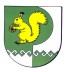   ЗЕЛЕНГОРСКАЯ СЕЛЬСКАЯ АДМИНИСТРАЦИЯ МОРКИНСКОГО МУНИЦИПАЛЬНОГО РАЙОНА РЕСПУБЛИКИ МАРИЙ ЭЛПОСТАНОВЛЕНИЕ